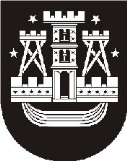 KLAIPĖDOS MIESTO SAVIVALDYBĖS TARYBA SPRENDIMASDĖL KLAIPĖDOS smulkiojo ir vidutinio verslo tarybos prie Klaipėdos miesto savivaldybės tarybos sudarymo ir nuostatų tvirtinimo . spalio 27 d. Nr. T2-314KlaipėdaVadovaudamasi Lietuvos Respublikos vietos savivaldos įstatymo (Žin., 1994, Nr. 55-1049; 2008, Nr. 113-4290; 2009, Nr. 77-3165; 2010, Nr. 25-1177, Nr. 51-2480, Nr. 86-4525; 2011, Nr. 52-2504) 16 straipsnio 2 dalies 6 punktu, 6 straipsnio 38 punktu, Klaipėdos miesto savivaldybės taryba nusprendžia:1. Sudaryti šios sudėties Klaipėdos smulkiojo ir vidutinio verslo tarybą prie Klaipėdos miesto savivaldybės tarybos:1.1.	Arūnas Barbšys, Klaipėdos miesto savivaldybės tarybos narys;1.2.	Donatas Botyrius, Lietuvos smulkiųjų verslininkų ir prekybininkų asociacijos pirmininko pavaduotojas, Klaipėdos skyriaus pirmininkas;1.3.	Viktoras Krolis, Klaipėdos pramonės, prekybos ir amatų rūmų generalinis direktorius;1.4.	Aras Mileška, Klaipėdos apskrities darbdavių asociacijos viceprezidentas;1.5.	Vidmantas Plečkaitis, Klaipėdos miesto savivaldybės tarybos narys;	Keista Klaipėdos miesto savivaldybės tarybos 2012 m. sausio 26 d. Nr. sprendimu Nr. T2-131.6.	Aurelija Petkūnienė, Klaipėdos verslininkų senamiesčio sąjungos narė;1.7.	Lilija Petraitienė, Klaipėdos miesto savivaldybės tarybos narė;1.8.	Zita Petruškevičiūtė, Klaipėdos apskrities gidų gildijos pirmininkė;1.9.	Artūras Razbadauskas, Klaipėdos miesto savivaldybės tarybos narys;1.10.	Ivanas Romanovas, Klaipėdos miesto savivaldybės tarybos narys;1.11.	Irina Rozova, Klaipėdos miesto savivaldybės tarybos narė; 	Julija Pliutienė, Klaipėdos miesto savivaldybės tarybos narė;1.12.	Saulius Savickis, asociacijos „Mano miestas – Klaipėda“ valdybos narys;1.13.	Artūras Šulcas, Klaipėdos miesto savivaldybės tarybos narys; 	Audrius Vaišvila, Klaipėdos miesto savivaldybės tarybos narys;1.14.	Airidas Tamavičius, Klaipėdos apskrities verslininkų asociacijos narys.2. Patvirtinti Klaipėdos smulkiojo ir vidutinio verslo tarybos prie Klaipėdos miesto savivaldybės tarybos nuostatus (pridedama).3. Skelbti apie šį sprendimą vietinėje spaudoje ir visą sprendimo tekstą – Klaipėdos miesto savivaldybės interneto tinklalapyje.Savivaldybės meras								Vytautas Grubliauskas